Rouška textilní, 3 vrstvá, nano membrána, antibakteriálníStandard: ISO 13485:2016, Návod k použití: nasaďte přes ústa a nos.Čistění roušky:  40 cyklů vyprání, čistit za pomoci vlažné vody a mýdla. Sušit při pokojové teplotě nebo použít sanitizér. Doporučujeme tento proces používat bezodkladně po každém použití.Nesmí se vyvářet ani prát, jinak se poruší unikátní Antibakteriální NANO technologie výroby roušky.Meteriál: Vnější vrstva 100% polyester NANO antibakteriální textilieNANO tkanina je vyrobena ze super mikrovlákna a potažena vrstvou nano palladia, která může uživatele chránit před UV zářením a bakteriemi. Díky nanomolekulám na povrchu jsou vlastnosti textilie využity efektivněji, jako by měla super transformovaný urychlovač.střední vrstva je prachotěsná 100% bavlna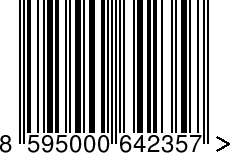 vnitřní vrstva 100% bavlna s nepromokavou úpravouVýrobce: TNG Investment and trading JSC. Země původu VietnamDistributor: Remoska s.r.o.Testováno: Intertek Testing Services Taiwan, Ltd. 